Мастер – класс «Тряпичная кукла - Закрутка»    В наше время на прилавках магазинов можно увидеть много красивых игрушек, все они сделаны фабричным способом, а значит, лишены тепла души их создателей. Мы же полагаем, что дети должны видеть не только игрушечных роботов и выпущенных большими тиражами кукол, но и игрушки, изготовленные своими руками.   Кукла — самая древняя и наиболее популярная до сих пор игрушка. Она обязательный и верный спутник детских игр, но одновременно и самое доступное детям произведение искусства. Кукла - детская игрушка в виде фигурки человека. Куклы имитируют взрослый мир, тем самым подготавливая ребенка к взрослым отношениям. Поскольку кукла изображает человека, она способна исполнять разные роли и часто становится другом и партнёром ребенка. Он действует с ней так, ему хочется, заставляя ее осуществлять свои, порой тайные, мечты и желания. Игра в куклы, таким образом, играет серьёзную социальную и психологическую роль, воплощая и формируя определённый идеал, давая выход потаенным эмоциям.      Тряпичные куклы — это куклы, при изготовлении которых используют старинные техники и технологии. По назначению делятся на три группы: куклы - обереги, куклы игровые и обрядовые. Куклы-обереги. У тряпичных кукол лицо не изображалось. Это связано с древними представлениями о кукле как о магическом предмете. Безликая кукла исполняла роль оберега. Отсутствие лица служило знаком того, что кукла — вещь неодушевленная, а значит, недоступная для вселения в нее злых сил. Оберег — как волшебное заклинание, спасающее человека от опасностей. За две недели до рождения ребенка будущая мать помещала такую куклу - оберег в колыбель. Кукольные платья шили не просто так, а со смыслом. В наряде обязательно должен был присутствовать красный цвет-цвет солнца, тепла, здоровья, радости. Считали также, что он оберегает от сглаза и травм. Вышитый узор тоже не был случайным. Каждый его элемент имел магическое значение, и узор должен был, как и кукла, оберегать ребенка. На кукольном платье вышивали круги, кресты, розетки — знаки солнца, женские фигурки и фигурки оленей символы плодородия, волнообразные линии — знак воды, горизонтальные линии знак земли, ромбики с точками внутри символ засеянного поля, вертикальные линии — знаки дерева, вечно живой природы. Как правило, такие куклы были небольшого размера и разного цвета, это развивало зрение младенца. Куклу-оберег вешали над изголовьем кровати. Верили, что она отгоняет дурные сны.     Игровые куклы предназначались для детских забав. Они были сшивными и свернутыми. Свернутые куклы делались без иголки и нитки. На деревянную палочку наматывали толстый слой ткани, который затем перевязывали веревкой. Потом к палочке привязывали голову с ручками и одевали в нарядную одежду. К свернутым куклам относятся и куклы-закрутки, которые изготавливались так: туловище кусок ткани, закрученный вокруг своей оси и скрепленный ниткой. Так же делали руки, а небольшой шарик-голову с помощью нитки прикрепляли к туловищу. Считается, что наиболее Древней среди традиционных свернутых кукол была кукла-полено и представляла собой деревянное поленце, наряженное в стилизованную одежду. Позднее появилась более сложная кукла. Она представляла собой простейшее изображение женской фигуры, кусок ткани, свернутый в «скалку» тщательно обтянуто льняной тряпицей, коса волосяная, грудь из набитых ватой шариков. Наиболее простой куклой считается барыня. Ее делали для самых маленьких. Сначала изготавливали туловище, покрывали его белой тканью, перевязывали в трех местах, затем брали лоскут, покрывали им часть туловища, перевязывали его, отделяя голову. Остатки ткани по бокам разрезали и заплетали косички - руки. На куклу надевали юбку, передник, на голову повязывали косынку. 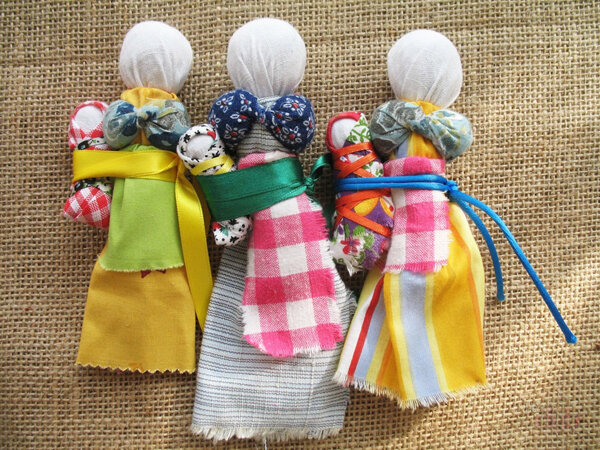     Обрядовые куклы. Обрядовых кукол почитали и ставили в избе, в красный угол. Они имели ритуальное назначение. Считалось, что если в доме есть сделанная своими руками кукла плодородие, то будет достаток и хороший Покосница изображала женщину во время сенокоса. Масленицу делали из соломы или лила, но обязательно использовали дерево — тонкий ствол березы. Солома, как и дерево, олицетворяла буйную силу растительности. Одежда на кукле должна быть с растительным рисунком. Куклу украшали лентами, искусственными цветами. На руки ее ставили посуду, использовавшуюся при приготовлении блинов, вешали тесемки, завязывая которые люди загадывали желания. Эти тесемки, чтобы желания сбылись, должны были сгореть вместе с куклой.    Современная кукла. Современная кукла имеет детские пропорции. Она хлопает огромными глазами и пышет румянцем. Ее одевают как в детские, так и во взрослые одежды. С появлением Барби в кукольном мире произошел переворот. Девочки с восторгом приняли новую игрушку, потому что ее внешние данные отвечали их представлению о прекрасном. Но Барби существует только в окружении собственных вещей. Для нее надо приобретать мебель, дом, потом бассейн, автомобиль, друга, и так до бесконечности. Барби продукт общества потребления. Она бездушна и инфантильна.    Сравнение традиционной народной игрушки, с игрушкой массового производства. Как у традиционной куклы, так и у современной куклы массового производства есть свои преимущества и свои недостатки. Традиционная тряпичная русская кукла была безликой, что позволяло мечтать и фантазировать. Преимуществами такой куклы были ее быстрое изготовление, своеобразие и неповторимость. Такая добротно и ладно сшитая кукла считалась хорошим подарком и рассматривалась как эталон рукоделия. По ней судили о вкусе и мастерстве хозяйки. Недостатком тряпичной куклы было то, что ее нельзя было помыть, причесать и одеть в новую одежду, потому что костюм, как правило, с куклы никогда не снимали. Преимущество современной куклы в том, что она долговечна. Ее можно мыть, расчесывать, переодевать в разную одежду. Кукла может менять профессию: врач, космонавт, пожарный и т.д. Она изготавливается и продается вместе с соответствующими аксессуарами; например, Барби с набором кухонной утвари называется «Барби повар». У современных кукол голова, руки, ноги и талия могут сгибаться. Их недостаток — они не индивидуальны, а внедрены в массовое производство. Они притупляют у детей вкус и фантазию и не приучают их к труду и рукоделию. Повторим, куклы не только игрушки, но и близкие друзья. Они похожи на людей. В играх с куклами дети учатся общаться, фантазировать, творить, проявлять милосердие. Но главное в этих играх - эмоциональный контакт. дети не просто привыкают к куклам — они привязываются к ним как к живым существам и болезненно расстаются с ними. Не следует выбрасывать старую куклу, лучше ее помыть, причесать, сшить для нее новую одежду. Все эти действия — урок чуткости, бережливости, внимания, доброты. Одевание старой куклы в новую одежду — это уроки хорошего вкуса и художественных ремесел. Куклы сопровождают нас всю жизнь. Они развлекают, поучают, воспитывают, украшают дом, служат объектом коллекционирования, подарком. Если очень захотеть, то каждый может сделать свою куклу, не ограничивая себя в своих фантазиях. У нее будет свой характер, своя яркая индивидуальность.   Изготовление кукол, издревле было благодатным занятием для посиделок за рукоделием. Мать учила дочку, бабушка - внучку какому-нибудь ремеслу: вышивке, ткачеству, шитью. Вот и мы, пока за окном ветер, а дома так тепло и уютно, предлагаем вам заняться творчеством…Если делаешь эту куклу вместе с ребенком, то в игрушку уже вкладывается тепло вашей любви, поэтому с куклой всегда хочется играть. Кстати, потом ее можно будет передавать по наследству от детей к внукам - как реликвию. Возможно, кукла может показаться неказистой и неуклюжей, но очень родной. Обучая детей изготавливать традиционных кукол, мы убедились: это увлекает как девочек, так и мальчиков. Для такой игрушки сгодится любой материал. Много лет назад в ход шли кусочки ткани от старых рубах и сарафанов, изживших свой век. Традиционно для куклы не использовали новую ткань, а разрезали или даже разрывали старые вещи. Но сейчас большинство людей покупают материал, какой понравится, - и за дело.   Итак, для работы нам понадобится светлая хлопковая ткань, тесьма с узорами и веселенький ситчик для косыночки, нитки, ножницы, иголки не нужны.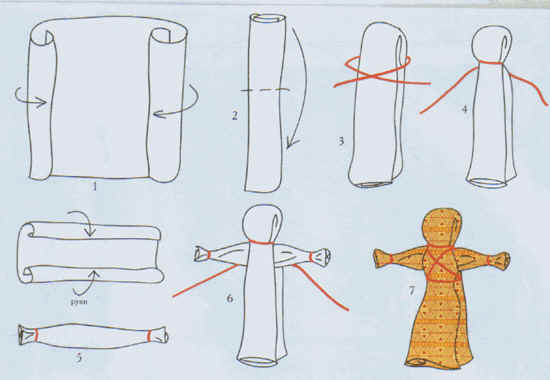 1-4. Делаем скрутку - столбик из ткани высотой 8 - 15 см. Далее, прямоугольный лоскут ткани с двух сторон сворачиваем к середине, получившуюся скатку перегибаем пополам и перевязываем, выделяя голову (нить не обрезаем, с ее помощью делаем крест на груди и пояс). Рис. 5. Чтобы сделать руки, сворачиваем другой лоскут из квадратного кусочка ткани размером поменьше, перевязываем края - получаются ладошки. Рис. 6-7. Вставляем руки между передним и задним лоскутами тела куклы, ниткой делаем крест на груди, перевязываем на поясе.     В народе говорят, что такая кукла в доме на стене - наилучший оберег от порчи и сглаза.                                                                                                                              Литература.                                                                                                                         1.Андреева, И.В. Традиционная и авторская игрушка / И. В. Андреева // Народное искусство: сквозь века. - Челябинск, 2007. - С. 137-154.                                                                      2. Дайн, Г. Л. Народная игрушка: искусство и технология: статьи / Г. Л. Дайн. - Челябинск, 2007. - 61 с.                                                                                                                   3. Интернет – ресурсы: detskijsad/master…izgotovlenie…kukly.ht                                                                           Воспитатели группы №7 «Пчёлка»                                                                                    Катерешина Т.А., Рощупкина И.В.